Отчето работе краевого автономного учреждения«Алтайский государственный Дом народного творчества»за 2019 годБарнаул 2020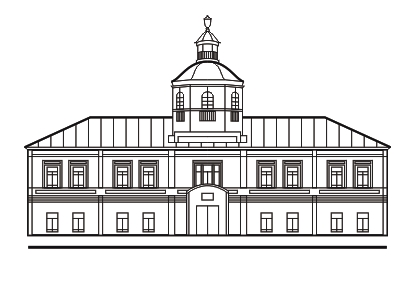  Общие сведения об учреждении Краевое автономное учреждение «Алтайский государственный Дом народного творчества» (далее – Учреждение, АГДНТ, Дом народного творчества) является государственным учреждением. Учреждение расположено по адресам: г. Барнаул, ул. Ползунова, 41,  ул. Крупской, 97. Контактные телефоны: приемная: 8 (3852) 62-64-58, адрес электронной почты: cntd@mail.ru Алтайский государственный Дом народного творчества является методическим центром, на базе которого созданы условия для развития народного творчества и любительского искусства. АГДНТ курирует сеть из 1051 культурно-досугового учреждения муниципальных образований края.Цели и задачи учрежденияМероприятия, проведенные в 2019 годуВ течение года АГДНТ провел ряд масштабных культурно-массовых мероприятий, направленных на популяризацию, поддержку и развитие народного любительского искусства, привлечение населения к участию в культурных событиях, расширение культурных и социальных связей.Всероссийские и межрегиональные проектыВ 2019 году Алтайский край отмечал одну из самых значимых дат в своей истории  –  65-летие начала освоения целинных и залежных земель. С 16 по 19 июня 2019 года в Романовском районе прошел Межрегиональный фестиваль агитационно-художественных бригад «Целина продолжается в нас». В нем приняли участие творческие коллективы культурно-досуговых учреждений Алтайского края, Новосибирской, Омской областей. 16 июня состоялась праздничная программа, где участники представили свои творческие коллективы, познакомились друг с другом, исполнили номера художественной самодеятельности. Торжественное открытие фестиваля состоялось 17 июня на сцене районного центра культуры и досуга МБУК МФКЦ Романовского района. В конкурсе агитационно-художественных бригад участвовали 3 творческие команды Алтайского края – победители краевого конкурса агитационно-художественных бригад «Мы – молодые хозяева земли», прошедшем в апреле — мае 2019 года: МБУК «Троицкий многофункциональный культурный центр» с программой «Покорителям целинных земель посвящается!»; МБУК «Многофункциональный культурный центр» Романовского района с  программой «Все начиналось с целины»; МБУК РДК «Юность» Павловского района с программой «Звездою станет целина», а также команды МКУ «Социально-культурный центр Кыштовского района» Новосибирской области с программой «Земля легендарных людей и событий» и МКУК «Хорошковский культурно-досуговый центр» Павлоградского района Омской области с программой «Все это из нашей истории». По решению художественного совета победителем стала агитбригада Павловского района Алтайского края, на втором месте — коллектив МКУ «Социально-культурный центр Кыштовского района» Новосибирской области, третье место заняла агитбригада Романовского района Алтайского края.  Коллективы Троицкого района Алтайского края и МКУК «Хорошковский культурно-досуговый центр» администрации Хорошковского сельского поселения Павлоградского муниципального района Омской области были награждены специальными дипломами. Командам, принявшим участие в фестивале, удалось создать   в зрительном зале атмосферу того времени. В свои выступления  они включали номера разных жанров творчества, таких как разговорный, вокал, хореография, игра на музыкальных инструментах; активно использовали  декорации, различный реквизит, плакаты, видеопроекции. 18 июня творческие коллективы после знакомства с культурными и природными достопримечательностями Романовского района стали участниками районного праздника «Хлеб — песня, хлеб — праздник, хлеб — жизнь», который прошел в целинном поселке Тамбовский. 19 июня 2019 года участники Межрегионального фестиваля агитационно-художественных бригад «Целина продолжается в нас» представили свои программы на главной сцене агропромышленного форума «День Сибирского поля-2019».Проведение межрегионального фестиваля дало возможность укрепить межрегиональное сотрудничество, установить творческие, культурные связи, обменяться опытом работы агитбригад по обслуживанию  сельхозпредприятий, фермерских хозяйств, жителей целинных сел, вовлечь в творческое состязание инициативных и талантливых специалистов культурно-досуговых учреждений.В период с 23 по 27 июля в Алтайском крае прошел Всероссийский фестиваль «Шукшинские дни на Алтае», составной частью которого является Всероссийский Шукшинский кинофестиваль.   На церемонию открытия и закрытия кинофестиваля, а также для участия в киномероприятиях, творческих встречах были приглашены: народный артист РФ Мережко В.И., российский киновед, историк кино Фомин В.И, российский кинорежиссер и сценарист, заслуженный деятель искусств Российской Федерации, лауреат Государственной премии России в области литературы и искусства Боброва Л.А., российский актер, кинорежиссер, сценарист, продюсер и писатель Петрухин А.А, российский кинорежиссер, продюсер кинокомпании «29 февраля»  Федорченко А.С., актеры и актрисы Чурина А.В., Тактаров О.Н., Жижикин И.В., Гребенщикова А.Б., а также режиссеры (продюсеры) конкурса основной программы и программы короткометражного кино.В основном конкурсе Шукшинского кинофестиваля в 2019 году участвовали 10 полнометражных фильмов игрового кино: «Ваш репетитор», «Облепиховое лето», «Глубокие реки», «Война Анны», «Солдатик», «Интересная жизнь», «Двое», «Надо мною солнце не садится», «Лорик», «Последнее испытание».Конкурсную программу игрового короткометражного кино, в которую вошли 15 фильмов, показали на большом экране на открытой площадке перед Алтайским краевым театром драмы им. В. М. Шукшина и в г. Бийске.Конкурсные показы в г. Барнауле прошли в кинотеатрах «Мир», «Европа-Киномир», «Пионер» и «Премьера». Кроме того, показы состоялись в г.г. Бийске,  Алейске, Камне-на-Оби, Славгороде, Змеиногорске, Яровом, Заринске, Белокурихе, в селах Поспелиха, Благовещенка, Кулунда, Завьялово и Романово.В состав жюри, сформированного для определения призеров кинофестиваля, вошли режиссеры, операторы, сценаристы, продюсеры. Его председателем стал киновед, историк кино, доктор искусствоведения, лауреат премии Союза кинематографистов и Гильдии киноведов Фомин Валерий Иванович. Принципы работы жюри кинофестиваля: объективность, сочетание профессиональных оценок и зрительской реакции на кинопроизведение, соответствие фильма теме и девизу кинофестиваля «Нравственность есть Правда».В рамках XXI Всероссийского Шукшинского кинофестиваля 24 июля в г. Барнауле прошел третий этап питчинга (публичная защита сценарной заявки), на котором экспертная комиссия рассматривала проекты полнометражных и короткометражных игровых картин, а также документальных фильмов, которые представляли лично сценаристы и режиссеры из Москвы, Барнаула,  Новосибирска и других городов.Защита проектов проходила в трех категориях: документальное кино, игровое короткометражное кино, игровое полнометражное кино. 27 июля на горе Пикет в с. Сростки Бийского района прошла торжественная церемония закрытия Шукшинского кинофестиваля. Дипломом «За лучший сценарий» отмечен фильм «Лорик», автор идеи, сценарист Микаел Погосян, соавторы Алексей Злобин и Мария Саакян. Дипломы «За лучшую мужскую роль» присуждены актерам Рустаму Муратову и Мухамеду Сабуеву в фильме «Глубокие реки». «За лучшую женскую роль» – Ирине Купченко в фильме «Последнее испытание». Диплом «За лучшую операторскую работу» вручен оператору Алишеру Хамидходжаеву, фильм «Война Анны». Специальный диплом жюри кинофестиваля получил фильм «Солдатик» режиссера Виктории Фанасютиной. Специальный приз Губернатора Алтайского края за соответствие девизу кинофестиваля «Нравственность есть Правда» присужден фильму «Последнее испытание» режиссера Алексея Петрухина. Победителем в программе короткометражного кино стал фильм «Изгородь», режиссер Михаил Кулунаков. На мероприятиях кинофестиваля – просмотрах фильмов, конкурсных программ и на внеконкурсных показах присутствовало 7 178 человек. В рамках программы Всероссийского фестиваля «Шукшинские дни на Алтае» 27 июля 2019 года в селе Сростки Бийского района состоялся II межрегиональный фестиваль народного творчества «Правда Шукшина», в котором участвовало более 750 человек.Фестиваль проходил в форме народных гуляний на пяти тематических площадках. Концертная площадка «Люди, милые люди, здравствуйте!» объединила 311 участников певческого, хореографического, инструментального жанров, гармонистов, композиторов-любителей из городов и районов Алтайского края, Новосибирской, Кемеровской, Томской, Тюменской областей, Республики Казахстан.В выставке-ярмарке мастеров декоративно-прикладного искусства «Чудо рукотворное» приняли участие 38 мастеров из Курьинского, Чарышского, Поспелихинского, Угловского, Троицкого, Первомайского, Заринского районов Алтайского края, гг. Барнаула, Новоалтайска, Заринска, Алейска, а также из  Новосибирской области, Республики Алтай, гг. Усть-Каменогорска и Павлодара Республики Казахстан.В выставке-ярмарке изделий  декоративно-прикладного творчества членов АКТОО народных ремесленников «Город мастеров» на г. Пикет участвовало 45 мастеров по художественной обработке бересты, росписи по дереву, плетению из лозы и рогоза,  изготовлению традиционных музыкальных инструментов, бисероплетению, изготовлению текстильной игрушки, по корнепластике, валянию, кузнечному и гончарному делу из Алтайского края, Томской области, Тюменской области и Республики Алтай. В рамках выставки прошли мастер-классы мастеров гончарного дела, состоялась творческая встреча гармонистов Сибири "Звени, тальянка русская", в которой приняли участие 30 исполнителей из Зонального района, гг. Барнаула, Бийска Алтайского края, а также участники из Томска, Тамбова, Новосибирска, Гурьевска и Горно-Алтайска. 	Яркими сарафанами, разноцветными платками, народными костюмами, хороводами и веселыми частушками встречали гостей и зрителей фестиваля 73 участника фольклорной площадки «Вдоль по хороводу». Творческие программы, построенные на основе местных традиций и  включающие  игры, пляски, хороводы, наигрыши на народных инструментах, пестушки, потешки, прибаутки, песни, фрагменты обрядов, не оставили равнодушными гостей фестиваля, которые не просто смотрели, но активно участвовали в предложенных забавах. На творческой площадке «Казачья станица», представленной 157 участниками, гости  фестиваля  не только посетили выставку предметов быта казачьих поселений Алтая, но и  отведали чай из настоящего самовара, сфотографировались с казачьими коллективами, посмотрели выступление представителей краевой общественной организации «Союз казаков-воинов России и Зарубежья», продемонстрировавших технику казачьего рукопашного боя, познакомились с традиционным музыкально-хореографическим творчеством казаков.Межрегиональный фестиваль национальных культур «Перекрёсток культур» проводился при поддержке Федерального агентства по делам национальностей и Правительства Алтайского края с использованием средств государственной программы Алтайского края «Реализация государственной национальной политики в Алтайском крае» и гранта Губернатора Алтайского края в сфере культуры.Фестиваль проходил с 11 по 14 июля на территории Кулундинского района и стал настоящим праздником искусства, национальных традиций, творческого содружества наций и народностей. Фестиваль собрал более 300 участников из двадцати районов и городов Алтайского края, а также из Кемеровской, Томской областей, Республики Алтай и Республики Казахстан. Жители района, гости и туристы познакомились с русской, кумандинской, мордовской, украинской, немецкой, казахской, алтайской, татарской, чеченской, чувашской культурами.В программу фестиваля вошли:- экскурсии для участников фестиваля по историческим и туристическим местам Кулундинского района;- торжественное открытие фестиваля,  в котором участвовали коллективы из с. Кулунда, Республики Алтай, г. Томска, г. Кемерово, солисты из Заринского, Немецкого национального районов Алтайского края;- традиционная русская вечерка для участников фестиваля, проведенная образцовым самодеятельным коллективом Алтайского края фольклорным ансамблем «Верея» и фольклорным ансамблем «Стрела» Алтайского краевого колледжа культуры и искусств;- круглый стол «О прошлом для будущего. Диалог традиционных культур», на котором выступили: Щербакова О.С., Ноянзина О.Е., Бекмуратов М.С., Мамонтова О.С., Вакалова Н.В., Кузина Т.И.;- выставка-ярмарка изделий ремесленников «Алтай мастеровой», организованная Алтайской краевой творческой общественной организацией народных ремесленников «Город мастеров»;- презентация Центров традиционной народной культуры, национальных автономий. В презентации приняли участие 13 руководителей Центров традиционной народной культуры Алтайского края, которые рассказали о работе своих Центров. Руководители творческих коллективов и Центров обменялись опытом, обсудили вопросы сохранения и перспективы развития национальной культуры. В рамках работы творческой площадки был представлен буклет «Перекресток культур», выпущенный при финансовой поддержке Федерального агентства по делам национальностей и Правительства Алтайского края с использованием средств государственной программы Алтайского края «Реализация государственной национальной политики в Алтайском крае»;- открытие и представление выставочного пространства – национального жилища. На выставочных пространствах, организованных центрами национальных культур, можно было увидеть экспозиции, посвященные истории, быту и культуре разных народов, старинные книги, предметы текстиля; - мастер-классы мастеров-ремесленников;- концертная программа, участниками которой стали 28 коллективов;  - творческая лаборатория с участием 11 коллективов русской, украинской, немецкой, казахской, татарской, мордовской культур. В теплой дружеской атмосфере прошел обмен опытом работы;- акция «Все народности в едином хороводе», результатом которой стало открытие арт-объекта «Перекресток культур»;- выездные концерты. Творческие коллективы побывали с выездными концертами в селах Кулундинского района: Мирабилит, Кирей, Октябрьский, Курск, представив зрителям яркие, интересные выступления, показав высокий уровень исполнительского мастерства;- торжественная церемония закрытия фестиваля. Завершился фестиваль концертом мастеров искусств, в котором приняли участие: ансамбль народной песни «Вечерки» Государственной филармонии Алтайского края (руководитель заслуженный работник культуры России Наталья Бондарева), ансамбль горского танца «Даймохк» (руководитель Руслан Ахмадов, г. Томск), мужской фольклорный ансамбль казачьей песни «Поречье» (руководитель Сергей Князев, г. Павлодар, Республика Казахстан), группа горлового пения «Сказители Алтая» (руководитель Добрыня Сатин, г. Горно-Алтайск, Республика Алтай), ансамбль стилизованной русской песни «Третье марта» (руководитель Вадим Вяткин, г. Барнаул), а также уникальный алтайский мастер Владимир Просветлюк (Новичихинский район), исполнивший соло на балалайках собственного изготовления. В 2019 году Межрегиональный фестиваль детского театрального творчества им. В.С. Золотухина «ИСТОК», проходящий в рамках Десятилетия детства, проводился в пятый раз. Основная цель фестиваля — нравственное воспитание молодого поколения средствами театрального искусства и популяризация творческого наследия писателя, общественного деятеля, театрального педагога, народного артиста России Валерия Сергеевича Золотухина.   Фестиваль неизменно вызывает большой интерес и у участников (290 человек), и у зрителей, которых в этом году было более 1000 человек. В дни осенних школьных каникул с 27 по 30 октября свое мастерство показали юные актеры, чтецы и вокалисты из Алтайского края, Республики Алтай и Кемеровской области.27 октября в Барнауле в Концертном зале «Сибирь» прошло торжественное мероприятие «Кораблик Мечты. Пять лет в пути», подготовленное участниками детского театрального центра «Премьера» (г. Москва) под руководством актрис Ирины Линдт и Анны Багмет. В   мероприятии приняли участие и коллективы Алтайского края — школа-студия МТА (педагог Н.В. Куликова) и театр-студия «ТиМ» (руководитель Т.Д. Мошкина). На сцене Концертного зала «Сибирь» выступили также учащиеся Алтайского краевого колледжа культуры и народный хореографический ансамбль современного танца «Юла». Всего в мероприятии участвовало 98 человек, в зрительном зале присутствовало около 400 человек.	С 28 по 30 октября фестиваль продолжил работу на родине Валерия Сергеевича Золотухина в селе Быстрый Исток Алтайского края. Юные таланты представили свои творческие работы в трех номинациях: «Театральные работы», «Художественное чтение» и «Вокальное творчество». В программу фестиваля, помимо конкурсных выступлений, включены посещение Мемориального музея В.С. Золотухина, вечерние развлекательные встречи, творческая лаборатория для руководителей детских театральных коллективов и традиционная церемония запуска «корабликов мечты».В конкурсных выступлениях фестиваля «ИСТОК» участвовало 19 вокалистов, 40 чтецов и 127 юных актеров из детских театральных коллективов (около 190 человек). Творческие работы участников фестиваля посмотрели более 620 зрителей.В V Межрегиональном фестивале детского театрального творчества «ИСТОК» приняли участие актриса театра и кино, президент Культурного Фонда Валерия Золотухина Ирина Линдт и сын В.С. Золотухина Иван.Региональные проектыВ рамках празднования 90-летия со дня рождения заслуженного деятеля искусств РСФСР, лауреата Ленинской и Государственной премий СССР, писателя, кинорежиссера, актера Василия Макаровича Шукшина состоялся IV краевой фестиваль народного творчества «Калина красная». Девиз фестиваля — «Несу Родину в душе».16 марта в городском Дворце культуры г. Бийска прошло первое мероприятие зонального этапа фестиваля. В нем участвовало 12 территорий края (гг. Белокуриха, Бийск,  Алтайский, Бийский, Быстроистокский, Красногорский, Смоленский, Советский, Солонешенский, Солтонский,  Тогульский, Целинный районы), которые представили 16 концертных программ с участием 75 коллективов. Общее количество участников – 476 человек, зрителей – более 300 человек.23 марта участников второго зонального этапа фестиваля встречал Шипуновский район. В мероприятии приняли участие 36 коллективов и 33 отдельных исполнителя из 15 территорий края (гг. Алейска, Рубцовска, Алейского, Курьинского, Локтевского, Мамонтовского,  Новичихинского, Поспелихинского, Рубцовского, Топчихинского, Третьяковского, Усть-Калманского, Усть-Пристанского, Чарышского, Шипуновского районов), общее количество участников – 432 человека, зрителей – около 250 человек.30 марта  в Благовещенском районном Дворце культуры состоялся третий зональный этап IV краевого фестиваля народного творчества «Калина красная». Творческие коллективы и отдельные исполнители из 12 территорий степной зоны Алтайского края (Благовещенского, Бурлинского, Змеиногорского, Ключевского, Кулундинского, Панкрушихинского, Родинского, Романовского, Табунского, Хабарского районов, гг. Славгорода и Ярового) представили 13 концертных программ. Общее количество участников – более 350 человек. Концерт посетили более 400 зрителей.13 апреля 2019 года в ЗАТО Сибирский состоялся завершающий этап фестиваля. В нем приняли участие творческие коллективы из 12 районов Алтайского края — Залесовского, Калманского, Каменского, Косихинского, Кытмановского, Павловского, Первомайского, Ребрихинского, Тальменского, Троицкого, Тюменцевского, а также городов Барнаула, Новоалтайска и ЗАТО Сибирский. Жюри фестиваля отметило высокий уровень представленных концертных программ. Краевой конкурс детских тематических программ «Я знаю от папы, я знаю от деда», посвященный 75-летию Победы в Великой Отечественной войне, был направлен на сохранение и поддержку традиции передачи от поколения к поколению памяти о героях, павших в борьбе за свободу и независимость Родины. Конкурс способствовал выявлению талантливых режиссеров массовых представлений и руководителей коллективов, работающих с детьми и подростками.Первый зональный конкурс состоялся 3 марта в Косихинском районе (118 участников, 200 зрителей). Были представлены детские тематические концертные программы, подготовленные специалистами культурно-досуговых учреждений г. Новоалтайска,  Первомайского, Троицкого, Зонального и Косихинского районов. Второй зональный конкурс  прошел 27 марта в Завьяловском районе (110 участников, 150 зрителей). Тематические концертные программы представили детские коллективы из Кулундинского, Табунского,  Романовского и Завьяловского районов. Третий  зональный конкурс состоялся 7 апреля в Ребрихинском районе (90 участников, 150 зрителей). Программы были подготовлены специалистами культурно-досуговых учреждений Павловского, Ребрихинского, Топчихинского районов, ЗАТО Сибирский.14 апреля в Панкрушихинском районе состоялся заключительный четвертый этап краевого конкурса детских тематических концертных программ «Я знаю от папы, я знаю от деда» , в котором участвовали коллективы из Крутихинского, Панкрушихинского, Тюменцевского, Хабарского районов (125 участников, 150 зрителей). В конкурсе были представлены оригинальные детские тематические концертные программы, способствующие воспитанию гражданско-патриотических чувств у подрастающего поколения. Все программы соответствовали поставленным задачам конкурса. 23 марта в г. Барнауле в МБОУ «Лицей № 2» по адресу: ул. Аванесова, 134, состоялся краевой фестиваль детско-юношеских коллективов казачьей песни «Золотые ворота». Для участия в творческом состязании приехали 117 юных исполнителей, представляющих территории традиционного проживания сибирских казаков: Чарышский, Павловский, Первомайский районы, г. Барнаул. Все солисты и творческие коллективы получили дипломы участника фестиваля и благодарность атамана краевой общественной организации. 5 апреля 2019 года на базе МБУК «Научногородокское клубное объединение» города Барнаула Алтайский государственный Дом народного творчества совместно с Алтайской краевой общественной организацией ветеранов (пенсионеров) войны, труда, Вооруженных Сил и правоохранительных органов провели первую зону XII краевой творческой встречи ветеранских коллективов «Живите в радости!», посвященной 74-й годовщине Победы в Великой Отечественной войне. Тема встречи – «Помнит сердце, не забудет никогда!». В мероприятии приняли участие 14 творческих делегаций ветеранских любительских объединений из Мамонтовского, Павловского, Первомайского, Калманского, Ребрихинского, Романовского, Троицкого, Тюменцевского районов, г. Новоалтайска, ЗАТО Сибирский и четыре делегации города Барнаула из Индустриального, Ленинского, Центрального районов. Участники представили тематические концертные программы, включающие номера различных жанров самодеятельного художественного творчества, объединенные режиссерским замыслом. Всего в краевой творческой встрече участвовало 25 ветеранских коллективов и 18 отдельных исполнителей. Общее количество участников – 295 человек, зрителей 200 человек. Все делегации награждены дипломами участников и памятными знаками Алтайского государственного Дома народного творчества. Жюри присудило специальные дипломы «За лучшую концертную программу», «Лучший коллектив творческой встречи», «Лучший исполнитель творческой встречи». Краевым Советом ветеранов Алтайской краевой общественной организации ветеранов (пенсионеров) войны, труда, Вооруженных сил и правоохранительных органов вручены 6 благодарностей и 2 кубка.21 апреля 2019 года в Городском Дворце культуры г. Бийска прошел XXIII краевой фестиваль ветеранских хоровых коллективов "С песней по жизни", посвященный 310-летию со дня образования города Бийска и 90-летию Василия Макаровича Шукшина. В фестивале участвовало 56 коллективов – хоры и ансамбли из 15 территорий Алтайского края – гг. Бийска, Барнаула, Новоалтайска, Белокурихи, Заринска, Шипуновского, Советского, Поспелихинского, Тальменского, Павловского, Первомайского, Тогульского, Бийского, Петропавловского районов, а также из Республики Алтай с числом участников более 600 человек. Около 500 зрителей услышали лучшие образцы классической, народной вокальной музыки. 15 коллективов стали лауреатами фестиваля.С целью активизации деятельности учреждений культуры по обслуживанию работников и жителей сельских населенных пунктов, бригад, производственных участков сельскохозяйственных предприятий Алтайского края при поддержке Правительства Алтайского края, Министерства культуры Алтайского края краевое автономное учреждение «Алтайский государственный Дом народного творчества» в 2019 году продолжило реализацию проекта «Земля целинная». В рамках проекта в апреле – мае проведен краевой конкурс агитационно-художественных бригад «Мы – молодые хозяева земли». Три зональных конкурса состоялись в Топчихинском, Табунском и Троицком районах, в них приняли участие 18 творческих коллективов. Агитбригады (творческие коллективы), получившие максимальное количество баллов, стали участниками Межрегионального фестиваля агитационно-художественных бригад «Целина продолжается в нас». По результатам конкурса максимальное количество баллов получили агитбригады МБУК РДК «Юность» Павловского района, МБУК «Троицкий многофункциональный культурный центр», МБУК «Многофункциональный культурный центр» Романовского района.6 мая 2019 года в Алтайском краевом госпитале ветеранов войн состоялся праздничный концерт «Спасибо за мир на Земле», посвященный 74-й годовщине   Победы в Великой Отечественной войне. В программе приняли участие дипломанты и победители краевых фестивалей и конкурсов из Первомайского района и творческие коллективы Алтайского государственного института культуры — ансамбль народного танца «Сибирь», ансамбль бальных танцев «Фокстрот», ансамбль народной песни «Лада», студенческий театр «Стрекоза». Программу вел студент АГИК и ведущий ТВ «Катунь» Егор Мотаев. В мероприятии участвовало 64 человека, концерт посмотрели 150 зрителей.С 31 мая по 2 июня 2019 года в  Курьинском районе прошел краевой муздесант эстрадных, джазовых коллективов и рок-групп «Под звёздным небом Колывани», основные цели которого – популяризация вокально-инструментального жанра, реализация творческого потенциала одаренной молодежи, повышение уровня исполнительского мастерства участников коллективов. В муздесанте приняли участие 9 команд из 8 районов и городов Алтайского края: Усть-Калманского (заслуженный коллектив Алтайского края народный духовой оркестр), Каменского (вокально-инструментальная студия РДК), Павловского (рок-группа «Реванш»), Егорьевского (ВИА «Талисман»), Змеиногорского (народный ВИА «Монетный двор»), Курьинского (ВИА «Стимул») районов, ЗАТО Сибирский (два состава ВИА «Эксперимент Z»), г. Барнаула (команда членов жюри фестиваля). Общее количество участников – 60 человек. Зрителей – 300 человек. Мероприятие проходило на базе лагеря «Озеро Белое» (пос. 8 марта Курьинского района). В программе муздесанта – торжественное открытие, конкурсное прослушивание, общение с членами жюри и джейм-сейшен, выездные концерты в с. Усть-Таловка и с. Курья Курьинского района, творческая лаборатория руководителей инструментальных коллективов, церемония награждения,  ночная дискотека «Под звёздным небом Колывани» на площади у Колыванского камнерезного завода. Теоретические и практические занятия творческой лаборатории проводили члены жюри по основным темам: инструментальное исполнительство, приемы игры и подбор репертуара. 7 – 9 июня в с. Мамонтово в XVI краевом фестивале театральных коллективов «Театральный разъезд» приняли участие 11 театральных коллективов из Баевского, Мамонтовского, Михайловского, Первомайского, Ребрихинского, Солонешенского районов, городов Новоалтайска, Рубцовска и ЗАТО Сибирский. В театральном концерте были показаны фрагменты спектаклей, номера художественной самодеятельности – песни, танцы, сценки, клоунады. Завершающим аккордом фестиваля стала торжественная церемония награждения.Гран-при фестиваля удостоен народный театр-студия «Маскарад» за пластический спектакль «Превращение»; режиссер-постановщик спектакля Анастасия Абрамова награждена специальным дипломом «За оригинальное авторское сочинение пластического спектакля».Специальными призами партнеров фестиваля были отмечены спектакли Михайловского народного театра, Новоалтайского народного театра «Шок-О-Лад» и народного театра-студии «Диалог» из ЗАТО Сибирский. 17 актеров-любителей отмечены членами жюри дипломами «За артистизм, создание яркого сценического образа».           12 – 15 июня в Тальменском районе, который в этом году отмечал 95-летие со дня образования, прошли ХIХ краевые Дельфийские игры «Вместе лучше!». Игры были посвященны Году театра в России,  90-летию со дня рождения  писателя, кинорежиссера, актера Василия Макаровича Шукшина, 65-летию начала освоения целинных и залежных земель.В Играх приняли участие более 800 человек. В течение трех дней молодые таланты из 42 территорий края демонстрировали свое мастерство в 13 номинациях: поэтическое творчество, художественное чтение, театр эстрадных миниатюр, инструментальное исполнительство (солисты, ансамбли), эстрадное пение (солисты, ансамбли), народное пение (солисты, ансамбли), танец (народный, народно-стилизованный, эстрадный, современный).  Творчество дельфийцев оценивало беспристрастное жюри, в  составе которого работал 21 специалист.Красочная церемония открытия творческого форума состоялась на  центральной площади рабочего поселка Тальменка. Церемония началась с Парада участников. Самые многочисленные делегации на Дельфийских играх представили Павловский и Тальменский районы, а также города Барнаул, Новоалтайск и ЗАТО Сибирский. С открытием Игр и Днем России участников и тальменцев поздравили заместитель Председателя Правительства Алтайского края Денис Губин, министр культуры Алтайского края Елена Безрукова, депутат Госдумы Иван Лоор, депутат АКЗС  Николай Бушков, исполняющий обязанности главы Тальменского района Павел Бельков. Было оглашено приветствие Российского Дельфийского Совета участникам Игр.По традиции состоялась церемония передачи официального флага Игр от команды Змеиногорского района, где в прошлом году проходили состязания, команде Тальменского района. Флаг приняли лучшие представители творческой молодежи – хозяев Игр 2019 года. Особенно яркой и запоминающейся стала церемония зажжения дельфийского огня. Право его зажечь было предоставлено трехкратному победителю краевых Дельфийских игр Александру Дроботову. Все участники  прочитали клятву участника Дельфийского движения Алтайского края.В церемонии открытия Игр приняли участие волонтеры – участники творческих коллективов Тальменского района. В открытии участвовали  профессиональные коллективы и исполнители: Государственный молодежный ансамбль песни и танца Алтая, победители международных вокальных конкурсов Диана Гаджиева и Юрий Галанов, участники школы-студии современного вокала «Базилио» (г. Барнаул). Программу вела ведущая ВГТРК «Алтай» Юлия Умнова. Церемония была яркой и зрелищной (около 300 участников и 1 500 зрителей).Традиционно на центральной площади состоялась дискотека «Вместе лучше!», на которой в тесном общении провели время более 700 дельфийцев и жителей Тальменки.Дельфийцы побывали с выездными концертами «Молодые таланты – селу!» в селах Тальменского района: в п. Среднесибирский,  с. Новоперуново, с. Озёрки.  (100 участников, 600 зрителей). В 13 номинациях Дельфийских игр приняли участие 676 человек.  По традиции в каждой номинации жюри выбрало обладателей золотых, серебряных и бронзовых медалей и кубков, а также специальных дипломов. Лидерами по количеству победителей в Играх стали Павловский район и г. Новоалтайск.            В программе Игр были различные  мероприятия:  - тематическая концертная программа «Здесь родины моей начало», посвященная 90-летию В.М. Шукшина и 95-летию Тальменского района с участием коллективов художественной самодеятельности района (65 участников, 400 зрителей);- шоу-программа «Ж!А!Р!А!» с участием коллективов Тальменского района и участников Дельфийских Игр. В основе программы были популярные среди молодежи «краски-ХОЛИ», работали ди-джеи Тальменского района (приняли участие около 1 000 чел.);- танцевальный марафон «Салют» –  9 танцевальных коллективов представили красочную программу из 44 номеров (150 участников, около 2000 зрителей); - внеконкурсная программа Всемирного фестиваля уличного кино. Фестивальные фильмы посмотрели около 100 чел.;- театр «Калейдоскоп» и участники команды КВН «Дети лейтенанта Шмидта» показали спектакль «С шуткой по жизни» (200 зрителей).           На торжественном закрытии и вручении наград победителям ХIХ краевых Дельфийских игр «Вместе лучше!» на сцене центральной площади р.п. Тальменка зрители смогли увидеть художественные номера обладателей золотых наград (450 участников, количество зрителей – 2 000 чел.).            С 28 по 30 июня в г. Камень-на-Оби прошел краевой фестиваль казачьей песни «Казачья вольница», который был организован и проведен  с использованием гранта Губернатора Алтайского края в сфере социально ориентированных некоммерческих организаций. Зрители посмотрели концерт с участием тринадцати творческих коллективов из районов и городов Алтайского края, в финале которого состоялось награждение творческих казачьих коллективов дипломами и вручение памятных сувениров с логотипом фестиваля. В июне состоялся краевой конкурс развлекательно-игровых программ для детей и подростков «Праздник детской игры». 1 этап конкурса проводился в городах и районах края в филиалах МФКЦ. На втором этапе в АГДНТ было представлено семь авторских сценариев развлекательно-игровых программ для детей и подростков из Тюменцевского, Ребрихинского, Волчихинского, Тальменского районов, городов Алейска и Барнаула. Работы были посвящены летней поре, летним развлечениям для организованной детской аудитории. Представленные программы оценивались профессиональным экспертом.         С февраля по июнь 2019 года прошел краевой театральный видеоконкурс  «И Пушкина не меркнет свет», посвященный 220-летию Александра Сергеевича Пушкина. В нем приняли участие 13 театральных коллективов и 41 чтец-исполнитель — всего 192 человека из 9 районов (Алейский, Баевский, Волчихинский, Змеиногорский, Краснощековский, Поспелихинский, Советский, Солонешенский, Троицкий) и 5 городов (Барнаул, Белокуриха, Заринск, Славгород, ЗАТО Сибирский). Творческие работы участников видеоконкурса на местных площадках посмотрели более 3000 человек. Цель видеоконкурса — приобщение жителей  Алтайского края к духовному и творческому наследию великого русского поэта, драматурга и прозаика Александра Сергеевича Пушкина и ценностям отечественной культуры. В репертуаре исполнителей были литературные произведения различных жанров, большая часть — сказки. Межрегиональный фестиваль композиторов под открытым небом  «Песни иткульского лета»    прошел с 4 по 8 июля   на озере Уткуль (база отдыха «Уткуль», п. Уткуль Троицкого района).  В фестивале приняли участие 35 композиторов из Алтайского края (гг. Славгород, Барнаул, Бийск, Новоалтайск, Заринск,   Первомайский, Быстроистокский, Тальменский, Родинский, Бийский, Павловский, Курьинский, Змеиногорский, Благовещенский, Завьяловский, Краснощековский, Троицкий, Красногорский,  Советский,  Зональный, Каменский, Третьяковский, Алейский, Мамонтовский, Ребрихинский, Целинный, Тюменцевский районы), Новосибирской, Омской, Томской областей, гг. Красноярска и Кемерово. Общее количество участников –  более 300 человек, зрителей –  800 человек. Участники получили дипломы I, II, III степени, а также спецдипломы.  Произведения композиторов  исполнили  вокальные коллективы,   такие как народный вокальный ансамбль «Тройчане» (Троицкий район), народный ансамбль русской песни «Гармония» (Змеиногорский район), народный вокальный ансамбль «Рябинушка» (Тальменский район) и др.  Краевой фестиваль фольклора и народных ремесел «Алтайские плетенки» проходил 2-4 августа на территории «Туристического комплекса Усадьба Сокол». В фестивале приняло участие более 95 человек: 10 коллективов и 19 мастеров из  Родинского района, гг. Новоалтайска, Барнаула, Новосибирска. Количество  посетителей – более 100 человек.Открыла фестиваль творческая лаборатория, на которой каждый коллектив показал программу, представляющую песенную и танцевальную традицию своего района и села.  Лаборатория дала коллективам  возможность  неформального  общения и обмена опытом. В этот же день состоялось открытие краевого фестиваля фольклора и народных ремесел «Алтайские плетенки», где прошло представление и знакомство с коллективами-участниками,  мастерами-ремесленниками. Продолжением открытия стало «Тырло на Соколе» – одна из форм развлечения  молодежи,   куда входили весенне-летние хороводы, народные бытовые танцы, игровые вечерочные хороводы. 3 августа  все участвовали в хороводном шествии, посетили выставку-ярмарку лучших мастеров-ремесленников Алтайского края, а также своими руками изготовили традиционные обереги, сувениры, памятные подарки: глиняные тарелочки, куколки из ниток, пояса, плетенные на пальцах, кувшинчики из бумажных трубочек. В рамках инструментальной площадки гости  и участники фестиваля познакомились с традиционными инструментами в авторском изготовлении Епифанцева Александра Яковлевича, услышали виртуозное исполнение наигрышей на балалайке, гуслях. В закрытии краевого фестиваля фольклора и ремесел приняли  участие  фольклорные коллективы  Алтайского края, Барнаула и Новосибирска. На сцене были представлены лучшие образцы песенной культуры Сибири,  народные кадрили и танцы. Творческие коллективы награждены свидетельствами участника   краевого фестиваля фольклора и ремесел «Алтайские плетенки». В июле с целью активизации работы учреждений культуры по культурному обслуживанию жителей сельских населенных пунктов, в которых отсутствуют стационарные культурно-досуговые учреждения, обеспечения права граждан на пользование услугами учреждений культуры и доступа к культурным ценностям   был проведен краевой конкурс по культурному обслуживанию жителей сельских населенных пунктов, не имеющих стационарных культурно-досуговых учреждений. На конкурс поступили заявки от семи муниципальных учреждений культуры: МБУК «МФКЦ» Благовещенского района,  МБУ «МФКЦ» Кытмановского района, МБУК «МФКЦ» Первомайского района, МБУК «КИЦ» Рубцовского района, МБУ «МКДЦ» Смоленского района, МБУК «МФКЦ» Солонешенского района, МБУК «ТМКЦ» Троицкого района.  Деятельность муниципальных учреждений культуры по культурному обслуживанию жителей сельских населенных пунктов оценивалась по определенным критериям. По итогам конкурса максимальное количество баллов  набрали  МБУ «МКДЦ» Смоленского района (44 балла),  МБУК «ТМКЦ» Троицкого района (42 балла). Победители получили автобусы на 17 мест.16 – 18 августа в г. Змеиногорске при поддержке Министерства культуры Алтайского края сектором традиционной казачьей культуры АГДНТ проведен Межрегиональный праздник сибирских казаков «Потомки Ермака». Помощь в организации и проведении праздника оказало Региональное отделение общероссийской общественной организации по развитию казачества «Союз казаков — воинов России и Зарубежья» в Алтайском крае и его структурное подразделение – Змеиногорская районная казачья организация во главе с атаманом Ельниковым Владимиром Григорьевичем.  В празднике приняли участие 15 казачьих ансамблей и 4 солиста, в т.ч. представители Республики Алтай и Новосибирской области. Программа праздника включала следующие мероприятия: торжественное открытие памятной доски в честь основания Змеиногорской чугунки, мастер-класс по казачьим танцам и сценическому движению, молебен с участием хоров Бийской, Барнаульской, Рубцовской епархии у памятника Атаману Ермаку «За великую Россию, возрождение былой славы Алтая», исторический казачий обряд «Верстание в казаки», крестный ход гостей и  участников праздника от памятника Ермаку до парка, выставку стрелкового оружия, художественно-документальную выставку «Казаки на Алтае», показательные выступления по рукопашному бою, праздничный концерт участников творческих казачьих коллективов, праздничный концерт, посвященный 210-летию со дня создания в г. Змеиногорске первой в мире и в России чугунной дороги. Более 100 участников радовали своими выступлениями жителей г. Змеиногорска. Около 1000 зрителей собралось в парке, где проходил праздничный концерт казачьих коллективов.14 сентября в городе Новоалтайске на сцене культурно-досугового центра «Космос» прошел первый зональный этап V краевого фестиваля тематических концертных программ «Ради жизни на земле», посвященного 75-летию Победы в Великой Отечественной войне 1941-1945 гг. Представлено 8 творческих программ из Каменского, Косихинского, Павловского, Первомайского районов, гг. Заринска и Новоалтайска. Количество участников –  около 400 человек. Программы посмотрели свыше 500 зрителей. Жюри отметило интересные находки   режиссеров-постановщиков: новые сюжетные линии,    музыкальный и поэтический материал, способствующий  более   полному раскрытию темы. 28 сентября  в селе Зональном в МКУК «Зональный МФКЦ» на втором  этапе  фестиваля тематических концертных программ «Ради жизни на земле» в двух творческих программах из Зонального и Троицкого районов  участвовали 56 человек. Программы посмотрели около 100 зрителей.5 октября  в Городском Дворце культуры Рубцовска прошел третий зональный этап фестиваля. В 7 творческих программах из Егорьевского, Локтевского, Рубцовского, Усть–Пристанского, Чарышского районов и 2 программах из города Рубцовска  приняли участие свыше 380 человек, их  посмотрели около 900 зрителей. 19 октября   на сцене «Благовещенского Дома культуры» с. Благовещенка состоялся четвертый, завершающий  этап  фестиваля  «Ради жизни на земле». Было представлено 7 творческих программ из Благовещенского, Тюменцевского, Каменского, Бурлинского,  Волчихинского, Табунского и Михайловского районов, в которых приняли участие около 260 человек. Программы посмотрели свыше 300 зрителей.21 сентября   в МБУК «Многофункциональный культурный центр» Быстроистокского района   совместно с Алтайской краевой общественной организацией ветеранов (пенсионеров) войны, труда, Вооруженных Сил и правоохранительных органов проведена XII краевая творческая встреча ветеранских коллективов «Живите в радости!», посвященная Международному дню пожилых людей и 90-летнему юбилею Александры Пахмутовой. Тема встречи –  «Главное, ребята, – сердцем не стареть!». Участники творческой встречи из 15 территорий края – Быстроистокского, Алтайского, Бийского, Советского, Петропавловского, Смоленского, Тогульского, Целинного, Косихинского, Зонального районов – представили тематические концертные программы, включающие номера разных жанров народного творчества, объединенные режиссерским замыслом и  отражающие основную идею мероприятия — жить в радости. Все делегации награждены дипломами за участие и памятными знаками   Алтайского государственного Дома народного творчества, а также специальными дипломами за сохранение и популяризацию музыкальных произведений советского и российского композитора А.Н. Пахмутовой. Благодарности председателя Алтайской краевой общественной организации ветеранов (пенсионеров) войны, труда, Вооруженных Сил и правоохранительных органов и памятные подарки вручены ветеранским коллективам Красногорского, Целинного, Петропавловского, Смоленского, Бийского, Зонального, Быстроистокского, Советского районов. Общее количество участников встречи – 163 человека, зрителей –  190 человек.В сентябре в целях пропаганды и популяризации традиционной русской танцевальной культуры Алтайского края и Сибирского региона, содействия сохранению и развитию русской традиционной танцевальной культуры Алтайского края, выявления и поддержки самобытных фольклорных коллективов, отдельных исполнителей ведущими специалистами  сектора традиционной народной культуры проведен краевой смотр фольклорного танца. На смотре были представлены видеоматериалы по номинациям:   народно-бытовой танец малой формы; пляска (парная, сольная, групповая, перепляс); кадриль; песня под танец (пляска, кадриль);  танец под песню (хоровод).   В нем приняли участие 14   коллективов     (132  человека).  По итогам смотра коллективам вручены грамоты, специальные дипломы. С 12 октября по 2 ноября прошел краевой фестиваль семейного народного творчества «Семейный выходной». Фестиваль прошел по трем зонам: 12 октября – в с. Бобровка Первомайского района, 26 октября – в с. Поспелиха Поспелихинского района и 2 ноября – в с. Павловск Павловского района. В нем приняли участие 27 творческих семей и семейных коллективов (117 человек) из 21 района: Алейского, Заринского, Калманского, Краснощековского, Мамонтовского, Михайловского, Новичихинского, Павловского, Первомайского, Поспелихинского, Рубцовского, Родинского, Смоленского, Советского, Топчихинского, Третьяковского, Троицкого, Тюменцевского, Усть-Пристанского, Целинного, Шипуновского, г. Рубцовска. Возраст участников фестиваля –  от 2 до 67 лет. Количественный состав семей – от 2 до 14 человек.  Все семьи-участники – с положительным опытом семейной жизни, занимающие достойное место в общественной жизни села, города. В фестивале участвовали  творческие  семейные ансамбли, семейно-творческие коллективы, семейно-родственные группы, которые состояли из нескольких родственных поколений.  Краевой фестиваль прошел в форме творческой встречи семей со зрителями. Участники представили семейное творчество как на сцене, так и в выставочном пространстве. Каждая семья  рассказала о себе, о своих увлечениях и семейных традициях. Всем участникам фестиваля были вручены подарки и дипломы за   укрепление связей между поколениями семьи на основе общности интересов, увлечений и совместной творческой деятельности. Краевой видеоконкурс «Традиционные национальные обряды и праздники» проводился в октябре специалистами сектора традиционной народной культуры в целях выявления национальных самобытных творческих коллективов и отдельных исполнителей, формирования уважения к историческому наследию и культурным ценностям разных народов, поддержки талантливых исполнителей, сохранения  национальной культуры народов, населяющих территорию Алтайского края. Номинации конкурса: традиционная национальная песня (протяжная, плясовая и т.п.); традиционный национальный танец; инструментальное творчество (игра на музыкальных национальных инструментах); традиционный национальный обряд (фрагмент). В конкурсе приняли участие 18 коллективов Алтайского края.  Участники награждены дипломами.Для активизации и повышения качества культурного обслуживания жителей сельских населенных пунктов с 15 апреля по 1 ноября как этап краевого проекта «Земля целинная» проведена акция «Честь и хвала людям труда» по культурному обслуживанию работников сельскохозяйственных комплексов, полевых станов, бригад, сельскохозяйственных предприятий, предприятий сельхозпереработки, расположенных на территории Алтайского края. В акции приняли участие 55 культурно-досуговых учреждений края из 18 районов, которыми было проведено 77 мероприятий. По материалам отчетов КДУ об участии в акции  размещено 48 публикаций на сайте АГДНТ.В рамках краевого проекта «Земля целинная», посвященного 65-летию начала освоения целинных и залежных земель, 1 ноября проведен единый клубный день «Адрес подвига — целина». В нем участвовали 73 культурно-досуговых учреждения из 11 районов края: Заринского, Ключевского, Мамонтовского, Михайловского, Панкрушихинского, Романовского, Тогульского, Троицкого, Целинного, Угловского. Наиболее активно клубный день  прошел в Троицком районе — мероприятия состоялись в 17 селах района, в Панкрушихинском — в 10, Романовском – в 9, в Мамонтовском – в 8 целинных поселках.17 ноября во Дворце культуры пос. Южный прошел краевой праздник русского танца «Сибирский разгуляй». За   главные награды  конкурса — приз имени Александра Батырева «За сохранение и преемственность традиций русской народной хореографической культуры» (номинация «Русский-сценический танец») и приз имени Гарри Полевого «За современную творческую интерпретацию традиций русской народной хореографической культуры» (номинация «Русский-сценический танец. Стилизация») боролись 20 творческих коллективов (более 700 участников) из 8 территорий Алтайского края. «Сибирский разгуляй» — это настоящий праздник юных исполнителей, который ежегодно открывает новые таланты и поражает любителей танца сложной хореографией, яркими костюмами, интересными образами. В ноябре были подведены итоги краевого смотра учреждений культуры  клубного типа «Голосуем за здоровье!». В нем участвовали 25 учреждений культуры края из Алейского, Благовещенского, Локтевского, Егорьевского, Красногорского, Кулундинского, Павловского, Советского, Солтонского, Топчихинского, Зонального, Поспелихинского, Романовского, Третьяковского, Тюменцевского, Усть-Пристанского, Троицкого, Ребрихинского районов, гг.  Барнаула, Заринска, ЗАТО Сибирского, г. Ярового.С 8 по 11 декабря в г. Барнауле прошел XXI открытый краевой конкурс вокалистов «Золотая нота». В конкурсе участвовало около 500 юных и молодых исполнителей (120 солистов, 30 ансамблей) семи возрастных категорий от 5 до 30 лет из 35 районов и городов Алтайского края (гг. Барнаул, Бийск, Заринск, Змеиногорск, Камень-на-Оби, Новоалтайск, Рубцовск, Славгород, ЗАТО Сибирский, Алтайский, Бийский, Благовещенский, Быстроистокский, Волчихинский, Егорьевский, Завьяловский, Змеиногорский, Зональный, Калманский, Каменский, Ключевский, Курьинский, Кытмановский, Павловский, Первомайский, Ребрихинский, Родинский, Романовский, Смоленский, Тальменский, Тогульский, Третьяковский, Троицкий, Тюменцевский, Целинный районы), Новосибирской области.   8 декабря в Алтайском государственном музыкальном колледже состоялись конкурсные прослушивания участников номинаций «Классический вокал», «Народное пение», «Народное пение. Стилизация», 9-10 декабря  во Дворце культуры г. Барнаула – участников номинации «Эстрадное исполнительство».  Гала-концерт и церемония награждения участников конкурса состоялись 11 декабря в концертном зале «Сибирь». Обладатели главных наград – титулов «Мисс и Мистер «Золотая нота» — были определены из числа участников гала-концерта (победителей конкурса) почетным жюри, состоящим из представителей организаций-соучредителей и партнеров конкурса. 15 декабря в г. Барнауле (ДК пос. Южный) прошел краевой фестиваль казачьей песни «Никола Зимний», посвященный годовщине создания (старшинства) Сибирского казачьего войска и дню небесного покровителя Сибирских казаков св. Николая Чудотворца. В фойе ДК была размещена художественно-историческая выставка «Навеки в памяти народной». Для участия в фестивале прибыли  23 коллектива казачьего народного творчества (328 человек) из Благовещенского, Каменского, Первомайского, Петропавловского, Чарышского, Курьинского, Павловского, Косихинского районов и городов Барнаула, Новоалтайска, Камня-на-Оби. Зал вместил около 500   зрителей. С поздравлением выступил митрополит Барнаульский и Алтайский Сергий. По традиции фестиваль открыли певчие Регентского хора Барнаульской епархии Алтайской митрополии. Ярким и впечатляющим было выступление творческих казачьих самодеятельных коллективов. Концертная программа включила в себя 59 номеров и закончилась песней в исполнении всех участников фестиваля. Каждому коллективу фестиваля были вручены диплом и  памятный подарок –  праздничный вымпел. В декабре подведены итоги краевой творческой акции для инструментальных коллективов края «Алтай играет музыку Победы», посвящённой 75-летию Победы в Великой Отечественной войне 1941-1945 годов. В творческой акции приняли участие 20 коллективов духового, вокально-инструментального жанров, ансамбль скрипачей из 5 городов и 6 районов Алтайского края – гг. Рубцовска, Бийска, Заринска, Славгорода, Ярового, Каменского, Первомайского, Советского, Усть-Калманского, Павловского, Змеиногорского, Егорьевского, Тюменцевского, Троицкого. Общее количество участников – 200 человек. В рамках объявленного в России Года театра проведена краевая информационная акция «Театр приглашает...», цель которой –  популяризация театрального любительского творчества в средствах массовой информации. В течение года работники культуры, специалисты театральных коллективов, режиссеры народных и образцовых театров предоставляли в местные СМИ интересную информацию о проводимых мероприятиях по театральному жанру  — праздниках, смотрах, театральных концертах, конкурсах, фестивалях, мастер-классах, творческих встречах с профессиональными актерами или театральными педагогами, сценических выступлениях и т. п. В акции «Театр приглашает...» приняли участие клубные учреждения 27 районов и 3 городов (Алтайский, Баевский, Бийский, Быстроистокский, Заринский, Змеиногорский, Калманский, Каменский, Ключевский, Кулундинский, Курьинский, Локтевский, Мамонтовский, Михайловский, Петропавловский, Романовский, Рубцовский, Смоленский, Солонешенский, Солтонский, Табунский, Топчихинский, Третьяковский, Троицкий, Угловский, Целинный, Шипуновский районы и города Алейск, Белокуриха, Новоалтайск).В 2019 году продолжился Марафон Дней культуры муниципальных образований Алтайского края «Соседи», направленный на укрепление и развитие связей между соседними территориями Алтайского края и удовлетворение потребностей его жителей в качественном досуге. В Марафоне приняли участие 65 муниципальных образований края, которые в течение года совершили  118 творческих выездов. Участниками Марафона стали более 5 тысяч человек. Творческие программы посмотрели свыше  27 тысяч зрителей. В рамках Марафона Дней культуры муниципальных образований «Соседи» проводились тематические концертные и театрализованные программы с участием ведущих творческих коллективов районов, оформлялись  выставочные экспозиции, отражающие историю края и района, выставки работ мастеров декоративно-прикладного и изобразительного искусства, собрания коллекционеров, музейные экспонаты, издательские проекты,  проводились мастер-классы.Выставки декоративно-прикладного и изобразительного искусства23 февраля  в выставочном зале Сибирского казачьего войска АГДНТ состоялась презентация художественно-документальной выставки «Сибирское казачество в истории России». На открытие выставки приехали казаки и атаманы 25 казачьих организаций Регионального отделения общероссийской общественной организации по развитию казачества «Союз казаков — воинов России и Зарубежья» в Алтайском крае. Выставку в этот день посетили около 60 человек. Заведующий сектором традиционной казачьей культуры АГДНТ Ю. А. Белозерцев подробно рассказал собравшимся о содержании выставочной экспозиции, осветил историю освоения сибирскими казаками Верхнего Приобья.С марта по апрель 2019 года в крае проходила виртуальная выставка живописных произведений художников-любителей «Алтай – Родина Шукшина», посвященная 90-летию со дня рождения В. М. Шукшина. В адрес оргкомитета свои творческие работы прислали 64 художника из городов Барнаула, Змеиногорска, Рубцовска, Белокурихи, Заринска, а также из Красногорского, Целинного, Тальменского, Павловского, Алтайского, Алейского, Бийского, Ельцовского, Усть-Пристанского, Благовещенского, Поспелихинского, Тогульского, Шипуновского, Топчихинского, Мамонтовского, Ребрихинского, Кытмановского, Михайловского, Косихинского, Панкрушихинского районов края. Тематика их работ разнообразна: портреты деятелей культуры и искусства, проживающих в Алтайском крае, предпринимателей и меценатов, прославившихся своей благотворительной деятельностью; пейзажи Алтайского края, в том числе с историческими памятниками, храмами; живописные произведения, связанные с творческим наследием В. М. Шукшина.Все авторы, предоставившие свои произведения на виртуальную выставку, отмечены дипломами за участие. 37 художников, работы которых по решению жюри признаны лучшими, награждены дипломом лауреата краевой виртуальной выставки живописных произведений «Алтай – родина Шукшина». Их работы демонстрировались 9 мая на экране во время проведения гала-концерта лауреатов IV краевого фестиваля народного творчества «Калина красная» в Алтайском краевом театре драмы им. В. М. Шукшина, а также    на заключительных мероприятиях в с. Сростки, посвященных 90-летию со дня рождения В. М. Шукшина.С 9 по 12 июня в рамках Всероссийского фестиваля традиционной культуры «День России на Бирюзовой Катуни» проходила краевая выставка-ярмарка «Живое ремесло». Для участия в выставке-ярмарке по итогам конкурсного отбора были приглашены 64 мастера-ремесленника из республик Алтай, Хакасия, Удмуртия, Алтайского и Красноярского краев, Нижегородской, Липецкой, Новгородской, Кемеровской, Новосибирской, Омской, Томской, Челябинской областей. Количество зрителей, посетивших выставку «Живое ремесло» в рамках Всероссийского фестиваля «День России на Бирюзовой Катуни», – 10000 человек.С 28 по 30 июня на краевом фестивале казачьей песни «Казачья вольница»  для гостей, зрителей и участников творческих казачьих коллективов в фойе МБУК «Культурно-информационный центр Каменского района» была развернута художественно-документальная выставка «Казаки Алтая. У истоков возрождения казачьего движения», в которой были представлены 26 портретов казаков Алтайского края, стоявших у истоков возрождения сибирского казачества, и создателей казачьих организаций.Художественно-документальную выставку «Казаки на Алтае» могли посмотреть зрители на Межрегиональном празднике сибирских казаков «Потомки Ермака», который проводился 16 – 18 августа года в г. Змеиногорске. На 14 крупноформатных живописных полотнах отображена история раннего освоения Алтая казаками-первопроходцами, изображены старинные крепости и эпизоды различных периодов боевых событий и «государевой» службы казаков Сибирского казачьего войска на Алтае. Подробно и интересно об этих исторических событиях рассказал автор живописных работ атаман регионального отделения СКВРиЗ в Алтайском крае казачий полковник Ю.А. Белозерцев.C 29 ноября в картинной галерее им. В.В. Тихонова г. Рубцовска работала краевая выставка вышивки «Время вышивать!». Художники и мастера по вышивке, коллективы творческих объединений, мастерских, предприятий, учебных заведений края предоставили 544 экспоната. В экспозицию выставки вошло 477 работ 176 авторов из Целинного, Бийского, Чарышского, Первомайского, Красногорского, Советского, Троицкого, Петропавловского, Михайловского, Каменского, Солонешенского, Заринского, Родинского, Залесовского, Ключевского, Крутихинского, Зонального, Змеиногорского, Косихинского, Рубцовского, Третьяковского, Егорьевского, Локтевского, Поспелихинского, Топчихинского, Ребрихинского, Кулундинского,  Панкрушихинского  районов,  гг. Алейска, Бийска, Заринска, Славгорода, Барнаула, Рубцовска и Змеиногорска.Вниманию рубцовчан и гостей города в залах картинной галереи были  представлены разные художественные образы, созданные средствами текстильной пластики с помощью нитей, лент, бисера и иглы. Зрители увидели работы, выполненные в техниках традиционной вышивки (полотенца, народные костюмы или их отдельные вышитые элементы, а также предметы интерьера и изделия бытового назначения); вышитые произведения, где используются разнообразные виды вышивки (авторские костюмы и аксессуары, предметы современного интерьера); вышитые картины (декоративные панно, портреты, пейзажи, натюрморты, тематические картины); предметы культового назначения (иконы).   15 декабря в г. Барнауле в рамках краевого фестиваля казачьей песни «Никола Зимний»  в фойе ДК пос. Южного была размещена художественно- историческая выставка «Навеки в памяти народной», которую посмотрели более 500 человек. Видеотворчество и кино4 января в г. Рубцовске состоялось новогоднее киномероприятие «Киноелка». Перед показом сборника советских мультфильмов для учащихся школ проведен конкурс на знание советских мультфильмов и их героев, победители были награждены небольшими сладкими призами (на мероприятии присутствовал 101 зритель). 29 января в кинотеатре «Премьера» прошли мероприятия, посвященные 75-й годовщине снятия блокады г. Ленинграда. Для участников военно-патриотических клубов, патриотических объединений, школьников и студентов организован киноурок «900 дней подвигов и ада», в рамках которого состоялся просмотр фильма «Зимнее утро». Он начался с показа документального фильма «Девочка из блокадного города»  о школьнице Тане Савичевой, авторе блокадного дневника. На встрече с молодежью выступил переживший блокаду Ленинграда Александр Иванович Классен, он прочел стихотворение Н. Добронравова "Хлеб". Участники киноурока увидели, как выглядел блокадный хлеб и по каким нормам выдавался жителям Ленинграда. Хлеб был испечен по рецепту того времени: обойная мука, овсяная мука, подсолнечный жмых, соль и солод. В фойе кинотеатра участниками движения «Волонтеры Победы» проведена акция «Ленточка ленинградской Победы». Ленточка, распространяемая в рамках акции, — это небольшая полоска ткани двух цветов: оливкового и зеленого, которые повторяют цвета колодки медали «За оборону Ленинграда» — главной награды блокадников. На мероприятиях присутствовало 125 человек.22 и 23 февраля в кинотеатре «Премьера» г. Барнаула и в кинозале г. Рубцовска состоялись тематические показы, посвященные Дню защитника Отечества. Демонстрировались фильмы «Юнга Северного флота» и «Команда 33». Количество – 218 человек.6 и 7 марта в кинотеатре «Премьера» г. Барнаула и в кинозале г. Рубцовска состоялись тематические показы, посвященные Международному женскому дню. В течение двух дней прошло четыре показа, зрители увидели два фильма – «Евдокия» и «Берегите женщин». Количество зрителей составило  144 человека.23 апреля в кинозале г. Рубцовска состоялось киномероприятие для детей «Любимые мультфильмы». Главная цель – формирование у ребенка представления о добре и зле. На киномероприятии ребята вспоминали сказки и сказочных героев. Задания были самые разнообразные: угадать героев сказки, выбрать картинки, которые подходят к той или иной сказке; определить, из какой сказки песни. После этого ребята с интересом посмотрели мультфильмы (на мероприятии присутствовало 108 человек).В рамках мероприятий, посвященных 74-й  годовщине Победы, 8 и 9 мая состоялись показы художественных фильмов, посвященных Великой Отечественной войне. Для зрителей демонстрировались фильмы «Иди и смотри», «Она защищает Родину», «Орленок» и «Отец солдата». Главная цель мероприятий — воспитание чувства гордости и благодарности солдатам и офицерам Великой Отечественной войны, спасшим человечество от фашизма, воспитания уважения к ветеранам. Всего на кинопоказах побывало 235 человек.1 июня в кинозале г. Рубцовска состоялось киномероприятие «Приключение киномультяшек», посвященное Международному дню защиты детей. Около 100 юных зрителей с азартом участвовали в конкурсах и викторинах, вспоминали любимые русские народные сказки и советские мультфильмы, пели песни о дружбе, посмотрели мультсборник.11 и 12 июня в кинотеатре «Премьера» состоялись тематические показы фильмов, посвященных Дню России: документального фильма «За взятие Парижа» и художественного фильма «Русь изначальная». 11 июня состоялась творческая встреча с создателями картины «За взятие Парижа» — алтайскими кинематографистами. Фильм создан в рамках краевой программы  «Патриотическое воспитание граждан в Алтайском крае» на 2012-2014 годы и повествует о том, как в историю Отечественной войны 1812 года свои страницы мужества вписали и наши земляки. На показах присутствовало 75 человек. В кинозале г. Рубцовска состоялся показ фильма «В начале славных дел», количество зрителей — 56 человек.В период с 12 по 29 июня в Алтайском крае состоялись конкурсные и внеконкурсные показы Всемирного фестиваля уличного кино. Жители г. Барнаула, г. Рубцовска, г. Алейска, а также Тальменского и  Каменского районов посмотрели лучшие короткометражки молодых режиссеров и смогли проголосовать за победителя.Мероприятие стартовало в кинотеатре «Премьера» г. Барнаула, где прошли внеконкурсные фестивальные показы. Жители и гости столицы Алтайского края увидели три программы: «Доброе кино», «Доброе кино-2» и «Комедии». Демонстрация конкурсной программы фестиваля продолжилась в парке «Барнаульская крепость» под открытым небом, где зрители приняли участие в голосовании за лучший фильм, посветив за понравившуюся работу фонариком, телефоном или зажигалкой.  В январе, марте и июне в кинотеатре «Премьера» состоялись тематические показы для детей «Ура, каникулы!» в рамках мероприятий, посвященных Десятилетию детства. Юным зрителям были показаны следующие фильмы:  «Двенадцать месяцев» (1956 г.) и «Новогодняя ночь» (1948 г.), на сеансах присутствовало 88 человек; художественные фильмы «Приключения жёлтого чемоданчика»  (присутствовало 79 человек) и «Старая, старая сказка» (присутствовало 90 человек); анимационная лента «Тайная жизнь насекомых» и художественный фильм «Аксель» (присутствовало 186 человек).24 августа в Алтайском крае прошла Всероссийская акция «Ночь кино», в рамках которой состоялись бесплатные показы в кинотеатрах, учреждениях культуры и парках отдыха. Около 10000 (9718 чел.) жителей и гостей края пришли посмотреть российские фильмы «Балканский рубеж» режиссера Андрея Волгина, «Домовой» Евгения Бедарева и «Полицейский с Рублевки. Новогодний беспредел» Ильи Куликова. Эти фильмы были выбраны самими зрителями в ходе интернет-голосования. Всего в крае было организовано 20 киноплощадок. В Барнауле показы прошли в кинотеатрах «Премьера», «Пионер» и «Мир», а также на открытых площадках парка «Барнаульская крепость»   и ТЦ «Арена».   К акции присоединились также села Поспелиха, Романово, Кулунда, Благовещенка, Завьялово, Быстрый Исток, Троицкое, Мамонтово и города Алейск, Славгород, Змеиногорск, Заринск, Яровое, Камень-на-Оби, Бийск. На открытие Всероссийской акции «Ночь кино» в парке «Барнаульская крепость» пришли более 500 человек. Организаторами мероприятия была подготовлена развлекательная программа. Так, перед   показом фильма «Домовой» для юных зрителей была проведена интерактивная программа с ростовыми куклами. Ребята  участвовали в викторинах и играх с любимыми героями мультфильмов. Перед демонстрацией фильма «Балканский рубеж» для любителей кино старшего поколения и молодежи  проведены  конкурсы на знание российского кино и  киновикторины с розыгрышем призов от спонсоров акции. Все желающие могли принять участие в мастер-классах по художественной росписи по дереву и технике «оригами». В завершение   зрителям был продемонстрирован фильм «Полицейский с Рублевки. Новогодний беспредел». 27 августа в кинозале г. Рубцовска состоялся тематический показ «Мир кино», посвященный Дню российского кино. Цель показа – воспитание нравственных качеств и формирование потребности в правильной организации культурного досуга. Для участников мероприятия демонстрировались советские мультфильмы, на кинопоказе присутствовало 56 человек.    В августе-сентябре   прошел краевой конкурс на лучший кинопроект «Зритель. Экран. Культура». В конкурсе приняли участие муниципальные учреждения культуры, на базе которых осуществляют  деятельность 3D-кинозалы, а также  творческие студии, частные предприятия, самодеятельные  авторы. Конкурс проводился  по двум номинациям: «Лучший проект киномероприятия» (лучший реализованный проект, лучший сценарий кинопроекта) и  «Лучший видеоконтент о районе» (лучший видеофильм, лучший видеоклип). На конкурс поступило 30 заявок из 17 муниципальных образований Алтайского края (Бурлинский, Егорьевский, Заринский, Зональный, Косихинский, Краснощековский, Кулундинский, Локтевский, Мамонтовский, Михайловский, Поспелихинский, Тальменский, Троицкий районы, города Бийск, Змеиногорск, Рубцовск, Славгород). 4 ноября в кинозалах г. Барнаула и г. Рубцовска состоялись тематические показы фильмов, посвященных Дню народного единства. В кинотеатре «Премьера» состоялся показ фильма «Борис Годунов» (присутствовало 64 человека). В кинозале г. Рубцовска был показан фильм «Очарованный странник» (присутствовало 66 человек).12 ноября в кинотеатре «Премьера» прошел тематический вечер «Человек удивительной судьбы», посвященный 100-летию со дня рождения М.Т. Калашникова. На вечере выступил режиссер и создатель фильма «Жизнь крестьянского сына»  В.С. Кузнецов. Писатель и журналист Анатолий   Муравлёв рассказал о работе над книгой «Михаил Калашников» и о личных встречах со знаменитым оружейником. О.В. Падалкина поделилась воспоминаниями о создании музея М.Т. Калашникова в селе Курья и провела виртуальную экскурсию по музею. По окончании вечера состоялась демонстрация документального фильма о Михаиле Тимофеевиче Калашникове «Жизнь крестьянского сына». На вечере присутствовали 74 человека.       В период с 16 по 21 декабря состоялись показы  короткометражных фильмов в рамках Всероссийской акции «День короткометражного кино-2019» Зрителям были представлены 8 разнообразных программ короткометражных фильмов: «Звезды в коротком метре», «Фестивальные хиты», «Кино будущего», «Анимация. 12+», «Анимация. 0+», «Семейное кино», «Документальное кино», «Международная программа». Показы короткометражного кино прошли в кинозалах г. Змеиногорска, с. Кулунда, р.п. Благовещенка, г. Камня-на-Оби, в концертном зале Дома культуры с. Мамонтово, а также в кинотеатре «Премьера» (количество зрителей составило 271 человек, в т.ч. в «Премьере» — 32 человека).В период с 3 по 10 декабря в кинотеатре «Премьера» в рамках Декады инвалидов с целью  привлечения внимания общественности к проблемам людей с ограниченными возможностями здоровья состоялся цикл мероприятий (приняли участие 120 человек). 	Так, в рамках акции «Протяни руку помощи» 3 декабря состоялся кинопоказ для людей с ограниченными возможностями по зрению и слуху. В кинотеатре демонстрировался художественный фильм с тифлокомметариями и субтитрами «Человек с бульвара Капуцинов», который посмотрели 46 человек разного возраста. 4 и 5 декабря состоялись кинопоказы для детей с ограниченными возможностями здоровья. 4 декабря был показан анимационный фильм «Большой кошачий побег», 5 декабря – анимационный фильм «Тайна магазина игрушек». Посмотреть мультфильмы пришло 52 человека, преимущественно учащиеся специализированных школ.10 декабря в кинотеатре «Премьера» в рамках Декады инвалидов и во Всемирный день футбола состоялся показ документального фильма «Такой футбол», который был создан на средства гранта Губернатора Алтайского края в сфере культуры.  Он рассказывает о деятельности профессиональной футбольной команды инвалидов-ампутантов «Динамо — Алтай».  Фильм представил режиссер Андрей Есаулов. Несколько слов перед началом фильма сказал директор футбольной команды инвалидов-ампутантов «Динамо – Алтай» Леонид Кинякин. На просмотр фильма пришло 22 человека.  В рамках акции «Кино без преград» в кинотеатре «Премьера» в течение года проходили специальные бесплатные кинопоказы для людей с ограниченными возможностями по зрению и слуху. Кинопоказы сопровождаются субтитрами и тифлокомментариями. Всего в рамках акции состоялось 10 кинопоказов, их посетило 302 человека. Зрители смогли посмотреть такие картины, как «Иван Васильевич меняет профессию», «Курьер», «Мимино», «Добро пожаловать или посторонним вход воспрещен», «Экипаж», «Верные друзья», «Калина красная», «Любовь и голуби», «Формула любви», «Человек с бульвара Капуцинов».В рамках социальной акции «Любви неугасимый свет» широкой публике бесплатно демонстрировались фильмы советского кинематографа. В 2019 году состоялось 9 кинопоказов: художественный фильм «Зимний вечер в Гаграх» собрал 28 зрителей, фильм «Белое солнце пустыни» посетило 34 человека,   художественный фильм «Три толстяка» собрал 34 человека,  художественный фильм «Мусоргский» увидели 30 человек, фильм «Иваново детство» посетили 43 человека, фильм «Пришла и говорю» собрал 25 человек, фильм «Анна Каренина» посмотрели 28 человек, фильм «Варвара краса длинная коса» посетили 90 человек, фильм «Человек с бульвара Капуцинов» посмотрели 18 человек.Акция «Юбилейные даты кинематографистов» была направлена на привлечение внимания публики к юбилейным датам известных деятелей в области кинематографического искусства через показы фильмов с их участием. Всего было осуществлено 7 кинопоказов: в январе состоялся показ художественного фильма «Свой среди чужих, чужой среди своих», посвященный юбилею народного артиста Российской Федерации Александра Пороховщикова; в феврале – показ художественного фильма «Самая обаятельная и привлекательная» к юбилею народной артистки Российской Федерации Ирины Муравьёвой; в марте – показ художественного фильма «Верьте мне, люди» к 95-летию народного артиста Российской Федерации Владимира Самойлова. Перед показами фильмов  демонстрировались небольшие видеоролики, рассказывающие об интересных фактах из жизни артистов. В апреле прошел кинопоказ фильма «Восхождение», посвященный 70-летию народного артиста СССР Бориса Плотникова; в мае – показ фильма «Вербовщик», посвященный 75-летию народной артистки СССР Любови Полищук; в сентябре состоялось киномероприятие, посвященное 55-летию со дня выхода фильма В.М. Шукшина «Живет такой парень». В фойе работала выставка, организованная делегацией из Республики Алтай и сотрудниками Мемориального музея-заповедника В.М. Шукшина из села Сростки. На выставке были представлены фотографии и рисунки, посвященные фильму «Живет такой парень» и творчеству В.М. Шукшина. В ноябре в кинотеатре «Премьера» состоялся показ художественного фильма кинорежиссера Эльдара Рязанова «Жестокий романс», посвященный 35-летию фильма. На мероприятии присутствовало 56 человек. Мероприятия  данной акции посетили 370 человек.      21 декабря 2018 года стартовала краевая акция «Широкий экран – за здоровый образ жизни Алтая». Во время проведения акции в течение   года зрители муниципальных 3D кинозалов  Алтайского края, а также кинотеатра «Премьера» и сети кинотеатров «Киномир» г. Барнаула увидели видеоролики Министерства здравоохранения Российской Федерации, задачей которых является создание вокруг человека информационной среды, мотивирующей к ведению здорового образа жизни. В рамках акции «Широкий экран – за здоровый образ жизни Алтая» за период с 21 декабря 2018 года по 16 декабря 2019 года было осуществлено 16011 показов, на которых присутствовало 262754 зрителя.Для любителей киновидеотворчества в кинотеатре «Премьера»  регулярно  проводятся заседания киноклуба «Премьера». В 2019 году состоялись лекции по темам: «Этапы создания собственного видеофильма», «Световое оборудование и область его применения», «Знакомство с программой Adobe Premiere», «Видеореклама как особый вид искусства», в ходе которых слушатели киноклуба познакомились с такими понятиями, как виды светового оборудования, интенсивность, жесткость и мягкость света, правила постановки светового рисунка, принципы видеосъемки и др. Также на заседаниях киноклуба проходили мастер-классы, на которых специалисты делились со слушателями секретами режиссерского и операторского мастерства. Была организована  экскурсия слушателей киноклуба «Премьера» в ГТРК «Алтай», где они побывали в музее телевидения, увидели старые фотографии и раритетную теле- и радиотехнику, окунулись в историю Алтайского телевидения, познакомились с работой аппаратно-студийного блока, осмотрели павильоны и студии.Учебно-методическая деятельность21-22 марта 2019 года в краевом автономном учреждении «Алтайский государственный Дом народного творчества» состоялось краевое совещание руководителей многофункциональных культурных центров, руководителей районных методических служб, отделов культурно-досуговой деятельности по теме «Итоги деятельности культурно-досуговых учреждений Алтайского края в 2018 году. Пути дальнейшего повышения эффективности деятельности учреждений культуры». На совещании присутствовало 102 руководителя многофункциональных культурных центров, культурно-досуговых учреждений, районных методических служб из 52 муниципальных районов края и 4 городских округов.На совещании были рассмотрены следующие актуальные темы: реализация национального проекта «Культура» на территории Алтайского края; состояние и перспективы развития культурно-досуговых учреждений края; реконструкция культурно-досуговых организаций, кинозалов; проблемы и перспективы развития художественного творчества; привлечение дополнительных средств с целью развития и совершенствования материально-технической базы учреждений культуры.В 2019 году проведены 3 краевых учебно-методических  семинара для работников сельских культурно-досуговых учреждений края по теме «Дом культуры как центр культурной жизни на селе», в которых приняли участие работники КДУ 26 территорий края в количестве 190 человек. Так, 12 апреля краевой  учебно-методический семинар прошел в Топчихинском центральном Доме культуры. Его участники ознакомились с выставкой работ В.И. Говорова «Я вижу мир в цветах неповторимых», посвященной 80-летию самодеятельного художника, выставкой музейных экспонатов «Здравствуй, земля целинная». На семинаре состоялся обмен опытом по темам «Дом культуры как центр развития культурных интересов сельского населения» и  «Инновационные технологии в практике работы культурно-досуговых учреждений». В рамках семинара прошел второй этап краевого конкурса агитационно-художественных бригад «Мы – молодые хозяева земли», посвященного 65-летию начала освоения целинных и залежных земель. 24 апреля очередной семинар прошел в Троицком межпоселенческом Доме культуры МБУК «Троицкий многофункциональный культурный центр». Участники семинара ознакомились с выставкой декоративно-прикладного творчества мастеров и ремесленников Троицкого района «Рукотворное чудо», тематической выставкой книг поэтов и писателей Троицкого района «Литературное творчество тройчан», выставкой музейных экспонатов «Здравствуй, земля целинная!». В рамках семинара прошел обмен опытом работы по вопросам проектной деятельности учреждений культуры, а также по культурному обслуживанию жителей малонаселенных пунктов, не имеющих стационарных учреждений культуры. 17 мая в МБУК «Табунский многофункциональный культурный центр»  Табунского района Алтайского края также прошел краевой учебно-методический семинар для работников сельских учреждений культуры.  Участники семинара  ознакомились с выставкой музейных экспонатов «Целина. Судьбы и время», посвященной 65-летию начала освоения целинных и залежных земель, выставкой продукции АО «Грана». На семинаре с темой «Реализация национального проекта «Культура» в Алтайском крае» выступил Е.В. Сысоев, главный специалист по социологии АГДНТ, кандидат культурологии; тему «О привлечении дополнительных средств с целью развития и совершенствования материально-технической базы учреждений культурно-досугового типа» осветил С.А. Чернов, заместитель директора  КАУ «Алтайский государственный Дом народного творчества». Состоялся обмен опытом по темам: «Взаимодействие учреждения культуры с общественными формированиями села» (Т.И. Огородник, заведующий Большеромановским СДК МБУК «МФКЦ» Табунского района), «Социальное проектирование как средство организации досуга и вовлечения в деятельность учреждений культуры» (Г.В. Чайка, председатель Табунского районного Совета депутатов, общественный деятель, волонтер, ветеран  культуры Табунского района).15 – 16 июня 2019 года на базе  МБУК МФКЦ  филиала Дома культуры села Топольное Солонешенского района прошел семинар-практикум «Традиции весеннего календаря. Методика работы с фольклорным коллективом». Семинар-практикум организован и проведен ведущими методистами сектора традиционной народной культуры, общественной организацией Алтайского края «Этнокультурный центр «Русь». К работе семинара были привлечены ведущие специалисты по фольклору Алтайского края. В семинарских занятиях приняли участие 15 коллективов Алтайского края, Новосибирской и Кемеровской областей (135 человек). 21 ноября в городе Барнауле состоялось краевое совещание по подготовке отчетов о работе культурно-досуговых учреждений в 2019 году. На совещании были освещены следующие темы: «О задачах учреждений культуры по реализации основных направлений национального проекта «Культура» (2019-2024 гг.); «О достижении целевых показателей национального проекта «Культура» (2019-2024 гг.); «Особенности работы библиотек в современных условиях»; «Основные направления реализации ведомственного проекта Министерства культуры Российской Федерации «Дом культуры. Новый формат» и «Методика заполнения форм государственной статистической отчётности 7-НК»; «О проведении Всероссийского фестиваля народного творчества в рамках национального проекта «Культура» (2019-2024 гг.);                                                   «Особенности сценического костюма». В совещании приняли участие представители учреждений и органов культуры из 54 районов и 8 городов края. Всего на совещании присутствовало 104 специалиста. 28 октября в Быстроистокском районе прошла творческая лаборатория для руководителей детских театральных коллективов, в которой приняли участие 18 театральных педагогов, руководителей детских театральных коллективов и режиссеров образцовых театров. «Развитие ассоциативного и образного мышления у руководителя детского театрального коллектива» — так называлась тема теоретических и практических занятий профессора, кандидата искусствоведения, заведующей кафедры театральной режиссуры и актерского мастерства Алтайского государственного института культуры, заслуженного работника культуры РФ Е.Ф. Шангиной. Ведущий методист  по театральному жанру Е.М. Копнинова провела теоретические и практические занятия по работе с актером (элементы системы подготовки актера Михаила Чехова). Творческая лаборатория кинолюбителей проходила на базе кинотеатра «Премьера». В ней приняли участие 135 человек. 27 февраля  состоялся показ киноальманаха «Сделано в Новосибирске». Зрители посмотрели две документальные ленты «Отец и сыновья из Кротово» режиссера Валерия Соломина и «Сильная доля» режиссера Вадима Воронцова. Эти две работы, совершенно разные по содержанию, объединила тема человеческой ответственности, неравнодушия и надежды на светлое будущее. Молодой документалист Вадим Воронцов лично представил свою дебютную ленту «Сильная доля», над которой работал с 2015 года. Режиссер рассказал, как и где проходили съемки фильма, а также ответил на вопросы зрителей. На мероприятии присутствовало 35 человек.17 июня состоялся показ документального фильма барнаульского режиссера Владимира Кузнецова «В сабельном походе». Фильм повествует о 73 Алтайской кавалерийской дивизии, сформированной в Бийске и дошедшей с боями до Берлина. Это фильм об отношении молодежи к войне, о попытке возродить фашизм в других странах. Режиссер и съемочная группа фильма  присутствовали на показе и пообщались со зрителями. На мероприятии присутствовало 78 человек.  Мастер-классыНа фестивале народного творчества «Калина красная» по окончании каждого зонального этапа для режиссеров программ и руководителей коллективов членами жюри проведены мастер-классы. В рамках краевого конкурса детских тематических программ «Я знаю от папы, я знаю от деда», посвященного 75-летию Победы в Великой Отечественной войне, по окончании зональных мероприятий для режиссеров тематических концертных программ состоялись мастер-классы. Члены жюри провели анализ каждой программы, много внимания уделили художественному содержанию программ, поиску режиссерских решений, подбору выразительных средств. В ходе работы выставки-ярмарки «Живое ремесло» прошли мастер-классы: «Дивеевская глиняная игрушка», мастер Крушинская Н. Г. (Нижегородская область), «Лепка игрушки «Конь», мастер Рымарь А. В. (Липецкая область), «Скульптура из пластилина», мастер Тарасевич Н. А. (Новосибирская область), «Верховая набойка», мастер Касаткина Н. В. (Республика Удмуртия). Для проведения мастер-классов на территории туркомплекса «Березка» был выставлен специальный павильон. Мастер-классы  посетили 100 человек-участников и гостей фестиваля. В рамках краевых Дельфийских игр «Вместе лучше!»  состоялось 13 мастер-классов, в которых  приняли участие 21 член жюри, слушателей – 149 чел. Участники номинации «Художественное чтение» традиционно побывали на творческой встрече с членом жюри и артистом краевого театра драмы им. В.М. Шукшина Дмитрием Александровичем Чижуком. Он провел актерские тренинги по сценическому движению и сценической речи (присутствовало 50 чел.).По окончании фестивальной программы краевого фестиваля казачьей песни «Казачья вольница» для участников состоялся мастер-класс  заведующего сектором традиционной казачьей культуры АГДНТ  Ю.А. Белозерцева и руководителя казачьего коллектива «Отрада» Л.М. Пивоваровой. Методика проведения мастер-класса заключалась в подробном коллективном анализе особенностей казачьего пения конкретных творческих коллективов. 30 июня состоялся мастер-класс для участников краевого конкурса  развлекательно-игровых программ для детей и подростков «Праздник детской игры» в ТРЦ «Европа». Автор игровых программ, мастер по изготовлению игрового реквизита, директор праздничного агентства «Креатиff» (г. Барнаул) Сергей Дивеев провел мастер-класс «Яркий праздник» для участников конкурса и для работников учреждений культуры, не принимавших участия в конкурсе.6 июля в рамках Межрегионального фестиваля композиторов под открытым небом  «Песни иткульского лета»    состоялся мастер-класс, в котором приняли участие 45 композиторов. Мастер-класс проходил под руководством композитора, члена Союза композиторов России, лауреата всероссийских и международных конкурсов, кандидата искусствоведения, доцента, заслуженного работника культуры РФ Александра Геннадьевича Гилева (Москва).13 июля ведущим методистом АГДНТ Е.Н. Эйхольц в с. Кулунда Кулундинского района был проведен мастер-класс для руководителей и коллективов центров традиционной народной культуры.   Для  11 коллективов русской, украинской, немецкой, казахской, татарской, мордовской культур работа на мастер-классе превратилась в «мини-экспедицию». На  занятиях говорилось об основных принципах фольклора, таких как коллективность, преемственность, импровизационность, устность, синкретизм.  В  дружеской атмосфере прошел обмен опытом.  16 августа в рамках Межрегионального праздника сибирских казаков «Потомки Ермака» на сценической площадке городского парка для участников казачьих ансамблей проведен мастер-класс по казачьим танцам и сценическому движению (руководитель Эйхольц Е.Н.).Для режиссеров V краевого фестиваля тематических концертных программ «Ради жизни на земле», посвящённого 75-летию Победы в Великой Отечественной войне 1941-1945 гг., мастер-классы провела Е.Ф. Шангина,  зав. кафедрой театральной режиссуры и актерского мастерства Алтайского государственного института культуры, профессор, кандидат искусствоведения, заслуженный работник культуры РФ. Мастер-классы для преподавателей по изобразительному и декоративно-прикладному искусству в ноябре проводили председатель предметной цикловой комиссии «Дизайн» НГХУ, член Союза художников России Казанцев Аркадий Викторович по теме «Развитие творческого мышления через работу над эстампом», председатель предметной цикловой комиссии «Станковая живопись» НГХУ, член Союза художников России Селезнева Лидия Юрьевна по теме «Рисунок натюрморта».В декабре в г. Барнауле проведены мастер-классы для участников XXI открытого краевого конкурса вокалистов «Золотая нота». 8 декабря состоялся мастер-класс для участников номинации «Классический вокал» по темам: «Основные приемы работы с вокалистами разного возраста, требования к конкурсному репертуару, роль концертмейстера в работе с юными исполнителями».  Также  проведен мастер-класс для участников номинаций «Народное пение», «Народное пение. Стилизация» по темам: «Основные приемы работы, формирование манеры народного певца. Что такое стилизация. Подбор репертуара». 10 декабря состоялся мастер-класс для участников  номинации «Эстрадное исполнительство» по темам: «Приемы вокальной работы в современных стилях исполнительства, подбор репертуара». Курсы повышения квалификацииВ 2019 году сектором  повышения квалификации АГДНТ для специалистов  муниципальных учреждений культуры и искусства организовано обучение 14 групп, в которых повысили  квалификацию  492 специалиста. Из них в 13 плановых группах повысили квалификацию 467 человек, в 1 внеплановой группе руководителей подразделений, администраторов 3D-кинозалов, киномехаников по теме «Техника и современные технологии работы 3D кинотеатров в учреждениях культуры» обучено 25 человек. Директора ДМШ, ДШИ, ДХШ (18-22 февраля) 1-я группа – 37 человек;Директора ДМШ, ДШИ, ДХШ (18-22  марта) 2-я группа – 23 человека;Преподаватели по классу народных инструментов ДМШ, ДШИ (баян, аккордеон) (3-10  апреля) – 57 человек;Специалисты по фольклору (15-22 апреля) – 33 человека;Руководители, специалисты методической службы (20-26 мая) – 30 человек;Специалисты поселенческих библиотечных систем (3-8 июня) – 44 человека;Режиссеры, специалисты массовых праздников (17-22 июня) – 34 человека;Руководители и специалисты поселенческих культурно досуговых учреждений(23-29 сентября) – 46 человек; Преподаватели по классу народных инструментов  ДМШ, ДШИ (домбра, гитара, балалайка (1-8 октября) – 47 человек;Преподаватели по изобразительному и декоративно-прикладному искусству ДХШ, ДШИ 2 группы  (31 октября-7 ноября) – 54 человека;Руководители  межпоселенческих культурно-досуговых учреждений («МФКЦ»)(11-16 ноября) – 24 человека;Специалисты отделов обслуживания библиотечно-информационных систем (2-8 декабря) – 38 человек;Руководители подразделений, администраторы 3D-кинозалов, киномеханики(21-24 октября) – 25 человек.Все учебно-тематические планы занятий курсов разрабатывались  с учетом государственных образовательных стандартов профессионального образования совместно с Алтайским учебно-методическим центром по художественному образованию и Алтайским государственным музыкальным колледжем, научно-методическими  отделами   АКУНБ, АКДБ, с учебно-методическим отделом АГДНТ.Целью проведения курсов является обучение руководителей и специалистов отрасли культуры и искусства Алтайского края посредством дополнительных профессиональных программ повышения квалификации, развития профессионального мастерства, обновления теоретических и практических знаний  работников в соответствии с современными требованиями и необходимостью освоения инновационных методов решения профессиональных задач. Информационно-издательская деятельностьВ 2019 году  подготовлены и изданы следующие материалы по различным направлениям культурно-досуговой деятельности и народного творчества: информационно-аналитический сборник «Итоги деятельности культурно-досуговых учреждений Алтайского края за 2018 год», информационно-нормативные материалы «В помощь руководителям культурно-досуговых учреждений» (выпуски №17, №18), информационно-сценарный сборник к Году театра в России «Да здравствует театр!», сборник по материалам фольклорно-этнографических экспедиций «Народно-бытовые танцы Алтайского края», сборник сценариев по организации досуга детей в рамках Десятилетия детства в России «Детская мозаика», сборник информационно-сценарных материалов «Объединяющая сила экрана», информационный сборник «Мастерам хорошего настроения» и др. Вне плана издан проспект «Перекресток культур» (Центры традиционной народной культуры). Все материалы размещены на сайте АГДНТ в разделе «Информационно-методические сборники». Проведена краевая методическая акция «Поделись опытом!», основная задача которой — информационно-методическое обеспечение деятельности  культурно-досуговых учреждений. В ней приняли участие МФКЦ из 29 территорий края (27 районов и 2 городов), предоставившие для обмена 30 изданий (сборники сценариев, информационно-методические материалы). Акция проходила в четвертый раз. 14 учреждений культуры — ее постоянные участники, 11 участвуют периодически, 4 принимали участие в акции впервые.  Все они получили благодарности АГДНТ. Акция (взаимообмен методическими изданиями) состоялась 21 ноября в рамках краевого совещания работников культуры в г. Барнауле. Для участников совещания была оформлена выставка методических изданий «Поделись опытом!».В целях оперативного и широкого распространения официальной информации о деятельности АГДНТ, ходе преобразований в культурно-досуговой сфере края, реализации краевых целевых программ и проектов осуществлялась поддержка сайта организации. В 2019 году на сайте АГДНТ опубликовано 367 постов, на странице АГДНТ в социальных сетях — Вконтакте — 199, в Фейсбуке — 189, на сайте Министерства культуры —    41, на сайте Культура.РФ — 8. 	В прошедшем году количество просмотров сайта АГДНТ составило 106686, количество посетителей сайта – 12687.Продолжалось сотрудничество с краевыми СМИ: газетами «Вечерний Барнаул», «Комсомольская правда на Алтае», «Алтайская правда», «Свободный курс», «Бийский рабочий», районными газетами, журналом «Алтай молодой»; радиоканалами «Радио России», «Маяк», «Вести ФМ», «Катунь FМ»; телекомпаниями «ВГТРК», «Толк», «Катунь 24». В 2019 году в СМИ опубликована 101 заметка, показано 15 видеосюжетов, прозвучал 21 радиосюжет.Кадровое обеспечениеВ 2019 году в КАУ АГДНТ работали 52 человека, из них 45 штатных сотрудников и 7 внештатных совместителей. Всего фактически занято 58 штатных единиц. Исходя из штата в 62 единицы, процент укомплектованности персоналом составляет 93,5%. Из числа руководителей и специалистов 29 –  с высшим образованием, 5 –  со средним специальным, 4 –  со средним образованием. Аттестация сотрудников проходит по мере необходимости. 3 человека  повысили квалификацию. В 2019 году сотрудниками учреждения сделано более 90 командировок по Алтайскому краю с целью оказания методической, практической помощи, проведения мероприятий.ЗаключениеСегодня Алтайский государственный Дом народного творчества представляет собой многогранную систему, позволяющую активно развивать культуру села, запускать и стимулировать процессы развития народного творчества, формировать культурную среду, умело сочетая практический опыт, лучшие традиции, внедрение новейших методик и технологий. Коллектив Дома народного творчества находится в поиске новых, эффективных форм всесторонней методической поддержки учреждений культуры клубного типа. Творческие и учебно-методические мероприятия всех направлений соответствовали целям и задачам деятельности организации, направленным на создание условий для сохранения и развития культурно-исторических традиций в крае, на формирование единого культурного пространства с максимально благоприятной средой для реализации творческих и духовных потребностей населения. Фестивальные и конкурсные акции, проводимые Домом народного творчества, становятся яркими культурными событиями для жителей города и края. Всего в 2019 году КАУ АГДНТ было проведено 291 мероприятие. Директор                                                                                                  Е. В. Карпова              Основные цели деятельности АГДНТ: сохранение и пропаганда традиционной народной художественной культуры, развитие современных видов и жанров художественного народного творчества и различных форм социокультурной деятельности в учреждениях культуры клубного типа Алтайского края; содействие межнациональному культурному сотрудничеству в области самодеятельного художественного творчества; сохранение и распространение нематериального культурного наследия. Главные  направления деятельности – методическая, организационная, информационно-просветительная работа. Основные виды деятельности: оказание услуг по организации культурного досуга населения;  методическая деятельность в области управления учреждениями культуры клубного типа; помощь в организации работы любительских коллективов народной художественной культуры, современных видов и жанров любительского (самодеятельного) художественного творчества и других форм организации досуга населения, работа по обеспечению специалистов клубных учреждений методическими материалами; проведение семинаров, мастер-классов, творческих лабораторий, курсов по повышению квалификации специалистов клубных учреждений; разработка и внедрение инновационных методик деятельности учреждений культуры клубного типа; мониторинг и анализ деятельности клубных учреждений;  организация и проведение культурно-массовых мероприятий в целях пропаганды и популяризации народного творчества. Показателями эффективности деятельности являются: количество культурно-массовых мероприятий (фестивалей, выставок, смотров, конкурсов и иных программных мероприятий, в том числе в рамках межрегионального сотрудничества); количество зрителей данных мероприятий; количество семинаров, круглых столов, мастер-классов по сохранению нематериального культурного наследия и методической работе в установленной сфере; количество участников данных мероприятий; количество методических изданий по клубной деятельности; количество методических выездов. 